Министерство образования и науки Республики ДагестанМуниципальное бюджетное образовательное учреждение «Лицей №8»Утверждаю		Директор МБОУ «Лицей №8»________________ З.З.АлиеваМО учителей математики                                                                                                   МБОУ «Лицей №8» г.Махачкалына 2020-2021 учебный год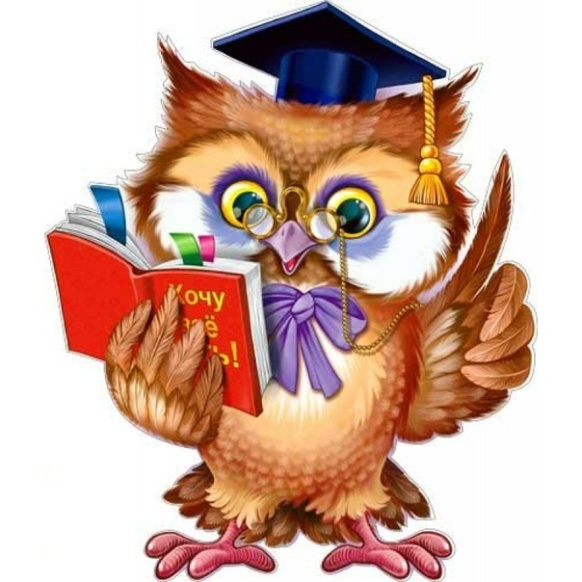 ПЛАН РАБОТЫМО учителей математики МБОУ «Лицей №8» г.Махачкалына 2020-2021 учебный годМО учителей математики в 2020-2021 учебном году продолжит работу в соответствии с Федеральной программой развития образования, федеральными образовательными стандартами нового поколения. Методическая тема школы на 2020-2021 учебный год:
«Создание образовательного пространства, обеспечивающего личностную, социальную и профессиональную успешность учащихся путём освоения современных педагогических и информационных технологий в свете перехода на ФГОС».Методическая тема МО: «Обеспечение качественного учебного процесса на уроках математики в условиях изменения содержания образования, используя новые методы и формы обучения».Цель работы МО: совершенствовать уровень педагогического мастерства учителей математики, уровень их компетентности в области учебных предметов и методики их преподавания в условиях обновления содержания образования, внедрение современных технологий.Задачи МО на 2020-2021 учебный год:1)​ Внедрение ФГОС  в среднем звене и апробация  новых  образовательных стандартов в старшей школе.2)​ Апробация новых образовательных стандартов, организация преемственности обучения при переходе из начальной школы в 5 класс.3)​ Искать наиболее эффективные формы и методы преподавания для оптимизации образовательного процесса с целью снижения нагрузки учащихся.4)​ Развитие системы поддержки талантливых детей.5)​ Усиление  работы  по  освоению  образовательных технологий,  направленных на повышение качественного образования школьников;6)​ Усиление работы со слабоуспевающими детьми в учебном процессе, а также по подготовке к ЕГЭ учащихся 9, 11 классов; совершенствование работы по внедрению в учебный процесс тестовых технологий, диагностических работ. Совершенствование мониторинга уровня обученности по математике.7)​ Совершенствование работы учителя по изучению инновационного опыта других педагогов и распространение собственного методического опыта.8)​ Совершенствование работы по оснащению кабинетов математики.Основные направления осуществления инновационной педагогической деятельности МО:Инновационные технологии в обучении математике как средство повышения мотивации учащихся в изучении данного предмета, развития творческой и исследовательской деятельности учащихся и повышения эффективности обучения учащихсяПрименение компьютерных технологий и использование электронных продуктов при обучении математикеПсихолого-педагогическое сопровождение талантливых и одаренных учащихсяИспользование новых, современных УМК и пособий в преподавании математикиОжидаемые результаты:Повышение уровня профессиональной компетентности учителей.Совершенствование учебного процесса в лицее в рамках реализации ФГОС.Повышение интереса учителей к обобщению и распространению педагогического опыта.Создание банка компетентностно-ориентированных заданий по всем видам деятельности при обучении математики.Активное участие педагогов в конкурсах педагогического мастерстваПринципы работы МО: равноправие членов МО; коллегиальность; гласность в решении насущных вопросов МО; приоритетность интересов личности учащегося; поддержка творчества и инициативы.Направления:Аналитическая деятельностьИнформационная деятельностьОрганизационно-методическая деятельностьКонсультационная деятельностьЗаседание  № 1 (август)Анализ работы МО за 2019- 2020 учебный год.Установление целей, направлений дальнейшей работыЗаседание  № 2 ( сентябрь)Организация учебного процесса.Совершенствование преемственности образовательного процессаЗаседание № 3 (ноябрь)Итоги работы 1 четверти. Эффективность работы учителей по обеспечению качественного образованияЗаседание № 4 (Январь)Методическое сопровождение федеральных государственных образовательных стандартов.Итоги работы 1 полугодия. Подготовка к ЕГЭ.Заседание №5 (Апрель)Подготовка к ЕГЭ и ГИАЗаседание №6 (май)Подготовка к итоговой и переводной аттестацииРезюмируем работу года.IV. Консультационная деятельностьКалендарный план работы МО учителей математики на 2020-2021 учебный годВопросы для обсуждения1.Анализ работы МО за 2019-2020 учебный год и утверждение плана работы на 2020-2021 учебный год.2. Анализ итоговой и переводной аттестации за 2019-2020 учебный год; результаты сдачи ЕГЭ по математике в 11 классах; анализ системы подготовки к ЕГЭ 3. Утверждение рабочих программ, элективных курсов, норм контрольных работ в соответствии с образовательными стандартными и базисным учебным планом.4.Новинки методических изданий для учителей и учащихся.5. О внедрении ФГОС основного общего образования в 5, 6, 7, 8 и 9 классах.6. Выбор тем и заполнение карт по самообразованию.Вопросы для обсуждения1.Проверка наличия учебников у учащихся.2. Сохранение интеллектуального потенциала детей при переходе из начальной школы в среднюю при обучения по математике (анализ диагностики психолога, выявление детей, одаренных в области математики, составление плана работы с одаренными детьми, вовлечение их в факультативы, кружки, научно-исследовательскую работу, результаты входных контрольных работ в 5 классе)3.Составление графика консультаций для учащихся 9-11 классов по математике для подготовки к ГИА.4. Организация работы со слабоуспевающими детьми5.Изучение демоверсий ЕГЭ и ОГЭ 9, 11 классов 2020-2021 года, открытого банка задач по математике.6.Организация работы с одаренными детьми, планирование школьных олимпиадВопросы для обсуждения1. Подведение итогов успеваемости за 1-ю четверть2.Обсуждение результатов школьных олимпиад. Подготовка к городской олимпиаде по математике3. Анализ результатов диагностических работ в 11 классах4. Анализ результатов диагностических работ в 10 классах5.Анализ взаимопосещений уроков6.Обсуждение последствий дистанционного обучения, возможность его использования совместно с очным обучением.7. Современные подходы к организации образовательного процесса в условиях перехода на федеральные государственные образовательные стандарты, с использованием  дистанционного обучения.8. Утверждение материалов для промежуточных контрольных работ. Составление графика текущих контрольных работ, диктантов, зачетов и т.д. на месяц и итоговых за четверть и полугодие. Вопросы для обсуждения1. Требования ФГОС к преподаванию математики2. Новые образовательные технологии 3. Система заданий для подготовки к ЕГЭ и ОГЭ (обмен опытом)4. Анализ итога городской олимпиады по математике.5. Организация индивидуальной работы со слабоуспевающими детьми по математике6. Оснащение кабинетов математики.7. Планирование недели математики Вопросы для обсуждения1. Итоги 3 четверти.2. Изучение методического письма о результатах проведения ЕГЭ в 2020 году и использование их в преподавании 3. Изучение методических писем о результатах ОГЭ по математике в 2020 году и использование их в преподавании4. Изучение нормативных документов, бланков по ЕГЭ и ОГЭ.5. Анализ диагностических работ в 11, 9 классах6. Мониторинг уровня обученности математике (проведение срезов и диагностических контрольных работ) Вопросы для обсуждения1. Утверждение экзаменационного материала2. Выступление по темам самообразования3. Изучение нормативных документах об итоговых экзаменах4. Мотивация и анализ достижений педагогов и их учащихся за этот учебный год. Анализ и подведение итогов, анализ работы МО за 2020-2021 учебный год.5. Определение задач на следующий учебный год и составление плана работы.6.Распределение предварительной учебной нагрузки на новый учебный год.7. Анализ результатов работы по реализации ФГОС основного общего образования. №Направления методической работыСрокиОтветственный1.Оказание помощи в методической работеВ течение  годаРук. МО ,Омарова П.А2.Оказание помощи в выборе темы по  самообразовательной работеСентябрьРук. МО,Омарова П.А.3.Подготовка учащихся к участию в конкурсах и олимпиадах.В течение годаУчителя- предметники4.Собеседование с учителем, вновь прибывшим в МОСентябрьРук. МО,Омарова П.А.№МероприятияСроки Ответственные Участие в предметной олимпиаде «Абитуриент ДГУ»для 9-11 кл,Сентябрь-апрель 2020-2021ггРук. ШМО, учителя математикиОрганизация и проведение школьного этапа предметной олимпиады по математике Октябрь 2020г.Рук. ШМО, учителя математикиПодготовка и участие в городском этапе НПК «Шаг в будущее»ОктябрьРук. ШМО, учителя математикиУчастие в математической олимпиаде «Пифагор»Октябрь Рук. ШМО, учителя математикиУчастие в городском этапе предметной олимпиады по математикеноябрьРук. ШМО, учителя математикиУчастие в дистанционных олимпиадахВ течение годаРук. ШМО, учителя математикиРабота над развитием  интереса учащихся к изучению математики В течение годаРук. ШМО, учителя математикиПодготовка и участие в городском этапе НПК «Шаг в будущее»ОктябрьРук. ШМО, учителя математикиУчастие в олимпиаде для учителей математикиПо графику МУОРук. ШМО, учителя математикиУчастие в городских, республиканских семинарах-практикумах, конференциях для учителей математиковВ течение годаРук. ШМО, учителя математикиРабота с одаренными учащимися лицея с целью подготовки их к участию в олимпиадах и конкурсахВ течение годаРук. ШМО, учителя математикиКурсы повышения квалификации, аттестация учителей математикиВ течение годаРук. ШМО Салманова И.Ш.Участие в математической олимпиаде им.П.Л. ЧебышеваМарт-майРук. ШМО, учителя математикиПредметная неделя математикиЯнварь 2021гРук. ШМО, учителя математикиЗаседание МО учителей  математикиВ течение годаРук. ШМО, учителя математикиПодведение итогов работы за 2020-2021 учебный годмай-июнь 2021г.Рук. ШМО, учителя математики